MEAT (or fish) BALLS                   MEAT (or fish) BALLS                   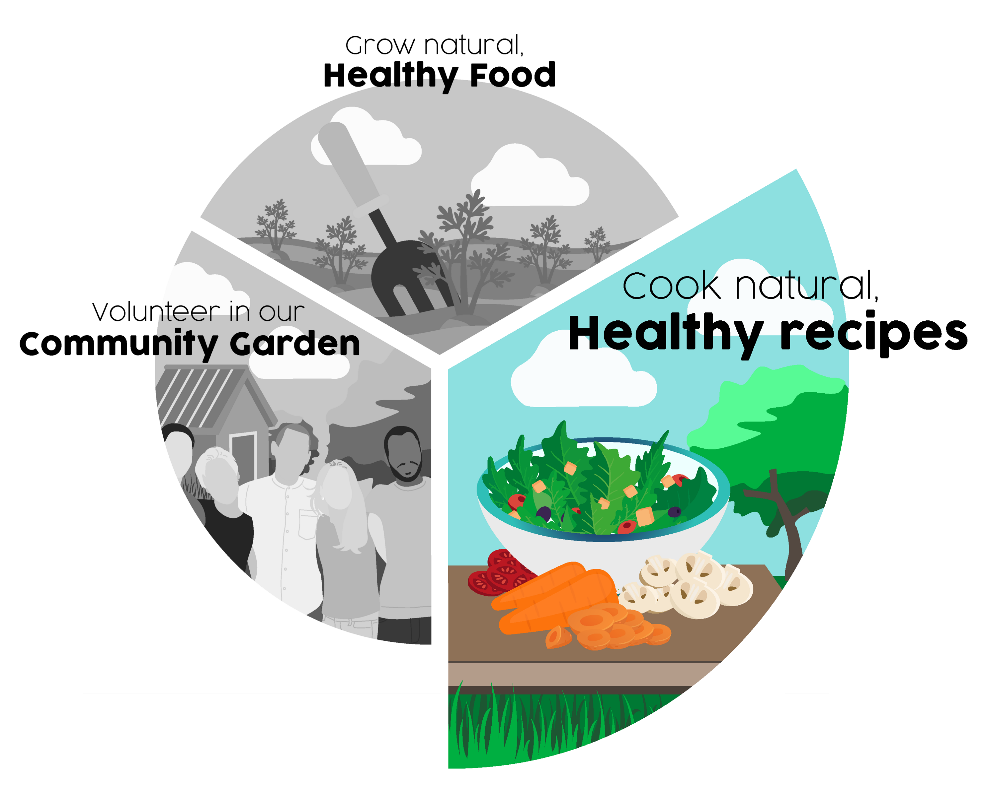 Ingredients:½ lb lean mince or fish 1lb onions – finely chopped 2-3 cloves of garlic 400 grams chopped tinned tomatoes 2 tablespoons olive oil 250 grams long grain rice Fresh herbs to taste Ingredients:½ lb lean mince or fish 1lb onions – finely chopped 2-3 cloves of garlic 400 grams chopped tinned tomatoes 2 tablespoons olive oil 250 grams long grain rice Fresh herbs to taste Ingredients:½ lb lean mince or fish 1lb onions – finely chopped 2-3 cloves of garlic 400 grams chopped tinned tomatoes 2 tablespoons olive oil 250 grams long grain rice Fresh herbs to taste Method:Wash the rice, add water and put on to boilWhen at full boil, stir in figure eight and then turn down heat as low as possibleWhen all the water is absorbed (this takes about 20 mins) stir again and leave.Combine half of the chopped onion with mince (or fish)Take spoonfuls of mix and form into ping pong size balls – These balls do not have any binder; the trick is to ensure balls are tightly compressed Gently fry remaining the onions and garlic until softenedAdd tomatoes and herbs cook for approx.  8 mins until thickenedAdd the balls using a spoon to drop into the tomato and herb sauceCook on fast simmerAdd a little water if the tomato sauce mixture is drying outDO NOT STIR THE MIXTURE IN THE PAN OR THE BALLS MIGHT BREAK APART. Method:Wash the rice, add water and put on to boilWhen at full boil, stir in figure eight and then turn down heat as low as possibleWhen all the water is absorbed (this takes about 20 mins) stir again and leave.Combine half of the chopped onion with mince (or fish)Take spoonfuls of mix and form into ping pong size balls – These balls do not have any binder; the trick is to ensure balls are tightly compressed Gently fry remaining the onions and garlic until softenedAdd tomatoes and herbs cook for approx.  8 mins until thickenedAdd the balls using a spoon to drop into the tomato and herb sauceCook on fast simmerAdd a little water if the tomato sauce mixture is drying outDO NOT STIR THE MIXTURE IN THE PAN OR THE BALLS MIGHT BREAK APART. Method:Wash the rice, add water and put on to boilWhen at full boil, stir in figure eight and then turn down heat as low as possibleWhen all the water is absorbed (this takes about 20 mins) stir again and leave.Combine half of the chopped onion with mince (or fish)Take spoonfuls of mix and form into ping pong size balls – These balls do not have any binder; the trick is to ensure balls are tightly compressed Gently fry remaining the onions and garlic until softenedAdd tomatoes and herbs cook for approx.  8 mins until thickenedAdd the balls using a spoon to drop into the tomato and herb sauceCook on fast simmerAdd a little water if the tomato sauce mixture is drying outDO NOT STIR THE MIXTURE IN THE PAN OR THE BALLS MIGHT BREAK APART. 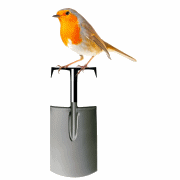 Abundant Borders (SC049008)web - abundantborders.org.uk & facebook.com/abundantborderscontact: robin@abundantborders.org.ukAbundant Borders (SC049008)web - abundantborders.org.uk & facebook.com/abundantborderscontact: robin@abundantborders.org.uk